                    عمادة كلية القانون والعلاقات الدولية والدبلوماسيةالمؤتمر الدولي الاول لكلية القانون والعلاقات الدولية /جامعة بيان / اربيلiclir20@bnu.edu.iqالى: السيد  الفاضل د. سركوت سليمان المحترم/ جامعة صلاح الدين –كلية القانونالسلام عليكم ورحمة اللة وبركاته.ببالغ الشكر والتقدير لإهتمامكم ومتابعتكم وحرصكم على المشاركة يسرنا إفادتكم قبول بحثكم الموسوم ب (اشكاليات منهجية في تحديث المناهج القانونية والمسؤولية المدنية المترتبة عليها  ) المقدم الى "المؤتمر الدولي الاول لكلية القانون والعلاقات الدولية" الذي يعقده جامعة بيان للفترة من 12و متغيرات القوة الاقتصادية وأثرها في أداء الحكومة العراقية: دراسة مقارنة مع دول الجوار الجغرافي13 –نيسان -2020  في تمام الساعة (9) صباحا ، على قاعة مكتبة الزيتونة –بارك سامي عبدالرحمن.ونتشرف بدعوتكم لحضور المؤتمر وإلقاء بحثكم من خلال  عرض بوربوينت خلال جلسات المؤتمر.مع خالص التقدير ...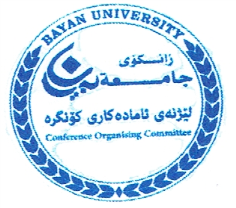 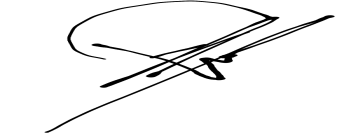                                                            د.سولاف عبدالله                                                           عميد كلية القانون والعلاقات الدولية والدبلوماسية   	